Dotazník pro uchazeče o ocenění 
Ambasador kvality České republikyveřejný sektor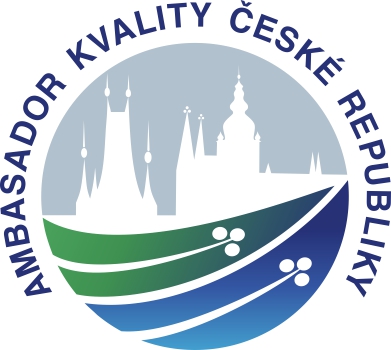 Základní informace o organizaciInformace o plnění jednotlivých kritériíVyplněný dotazník zašlete do 30. 9. na email sekretariat@csq.czNázev organizacePrávní formaAdresa sídla organizacePředmět činnostiObor působeníMise (základní účel existence organizace)Počet pracovníkůKritériumKomentář k plnění jednotlivých kritérií, případně odkaz na důkazyBodové hodnocení – vyplňuje hodnotitelStrategie a plánování, řízení procesů (váha 20%)Strategie a plánování, řízení procesů (váha 20%)Popište, jak vedení vaší organizace prezentuje misi, vizi a strategii před veřejností. Zohledňuje strategie i zájmy zaměstnanců a ostatních zainteresovaných stran? Dokladujte.Jak plánujete inovace a změny procesů?  Jsou občané (zákazníci/klienti, jejich sdružení apod.) zapojováni do tvorby a hodnocení nových produktů (služeb)?Jak spolupracují  zainteresované strany 
s vedením organizace při navrhování, řízení a inovování strategických  procesů (voda, energie, bydlení, děti, senioři doprava, atd.)?Popište formy spolupráce se zainteresovanými stranami. Využíváte při hodnocení svých aktivit cyklus PDCA? Ocenění za kvalitu (váha 15%)Ocenění za kvalitu (váha 15%)Certifikát ISO 9001, Cena MV ČRCertifikáty ISO 14001, ISO 45001/OHSAS 18001Ostatní certifikáty (ISO/IEC 27001, ISO 50001, atd.)Národní cena kvality (Model excelence EFQM, CAF)Jiná ocenění na národní i na mezinárodní úrovniPočet držitelů personálních certifikátů Manažer a Auditor kvality Personální ocenění pracovníků organizace (Manažer kvality, Cena A. Žaludové, případná další personální ocenění z oblasti kvality )Jiné personální certifikáty na národní a mezinárodní úrovni (z oblasti kvality)Aktivity vedení organizace na podporu povědomí zaměstnanců o kvalitě, zvyšování výkonnosti a neustálém zlepšování (25%)Aktivity vedení organizace na podporu povědomí zaměstnanců o kvalitě, zvyšování výkonnosti a neustálém zlepšování (25%)Co dělá vaše organizace v oblasti vzdělávání zaměstnanců? Organizujete školení a semináře na téma podpory kvality (také někdy i ve spolupráci se zainteresovanými stranami)?Podporujete účast vlastních zaměstnanců na akcích pořádaných jinými organizacemi (např. ČSJ – Evropský týden kvality, Měsíc kvality v ČR, akce poboček ČSJ a akce jiných organizací podporujících nástroje a systémy kvality)?Účast na konferencích: Národní konference Kvalita ve veřejné správě, Moderní veřejná správaVydávání publikací pro zaměstnanceBesedy s žáky a studenty ve školáchČlenství v mezinárodních nebo národních organizacích (EOQ,  EFQM, ASQ, ČSJ, Asociace společenské odpovědnosti, Byznys pro společnost,…..) Udržitelný rozvoj, společenská odpovědnost, ochrana životního prostředí (20%)Udržitelný rozvoj, společenská odpovědnost, ochrana životního prostředí (20%)Má organizace povědomí 
o potřebách všech důležitých zainteresovaných stran? 
Jak na tyto potřeby reaguje?Vede dialog se zaměstnanci?Je organizace aktivně zapojena do aktivit v rámci společenské odpovědnosti a k ochraně životního prostředí  (např.spolupráce se školami, účast pracovníků na akcích jako čištění řek, výsadba stromků v lesích apod.)?Vyvíjí organizace aktivity (např. i formou nadace) na podporu zdravotně postižených a hendikepovaných?Jak je vnímán ve vaší organizaci pojem Udržitelný rozvoj?Podílí se (nebo se podílela) organizace na národním projektu Udržitelného rozvoje (17 cílů SDGs –Sustainable Development Goals)?Podílí se organizace na zlepšování života obyvatel v místě jejího působení (komunita - podpora vzdělávání, rozvoje infrastruktury, podpora projektů celospolečenského významu)?Přezkoumává organizace pravidelně soulad s právními a dalšími požadavky v oblasti ochrany životního prostředí? Ochrana a podpora příjemců služeb (zákazníků/občanů) (15%)Ochrana a podpora příjemců služeb (zákazníků/občanů) (15%)Jak získává organizace informace od zákazníků/občanů o kvalitě svých služeb? (např. dotazníková šetření, besedy s občany, dny otevřených dveří). 
Jaké jsou trendy spokojenosti zákazníků/občanů (min. za poslední 3 roky)?Jak organizace informuje své zákazníky/občany o svých inovačních aktivitách?Jak řeší organizace případné reklamace/stížnosti od zákazníků/občanů? 
Řešila někdy soudně spory se zákazníky/občany? S jakými výsledky a opatřeními?Jaký je vývoj reklamací/připomínek/stížností zákazníků/občanů? (relace za 3 roky)?Prostor pro možné rozšíření odpovědí na jednotlivé otázky/oblasti: